                                                                                          УТВЕРЖДАЮ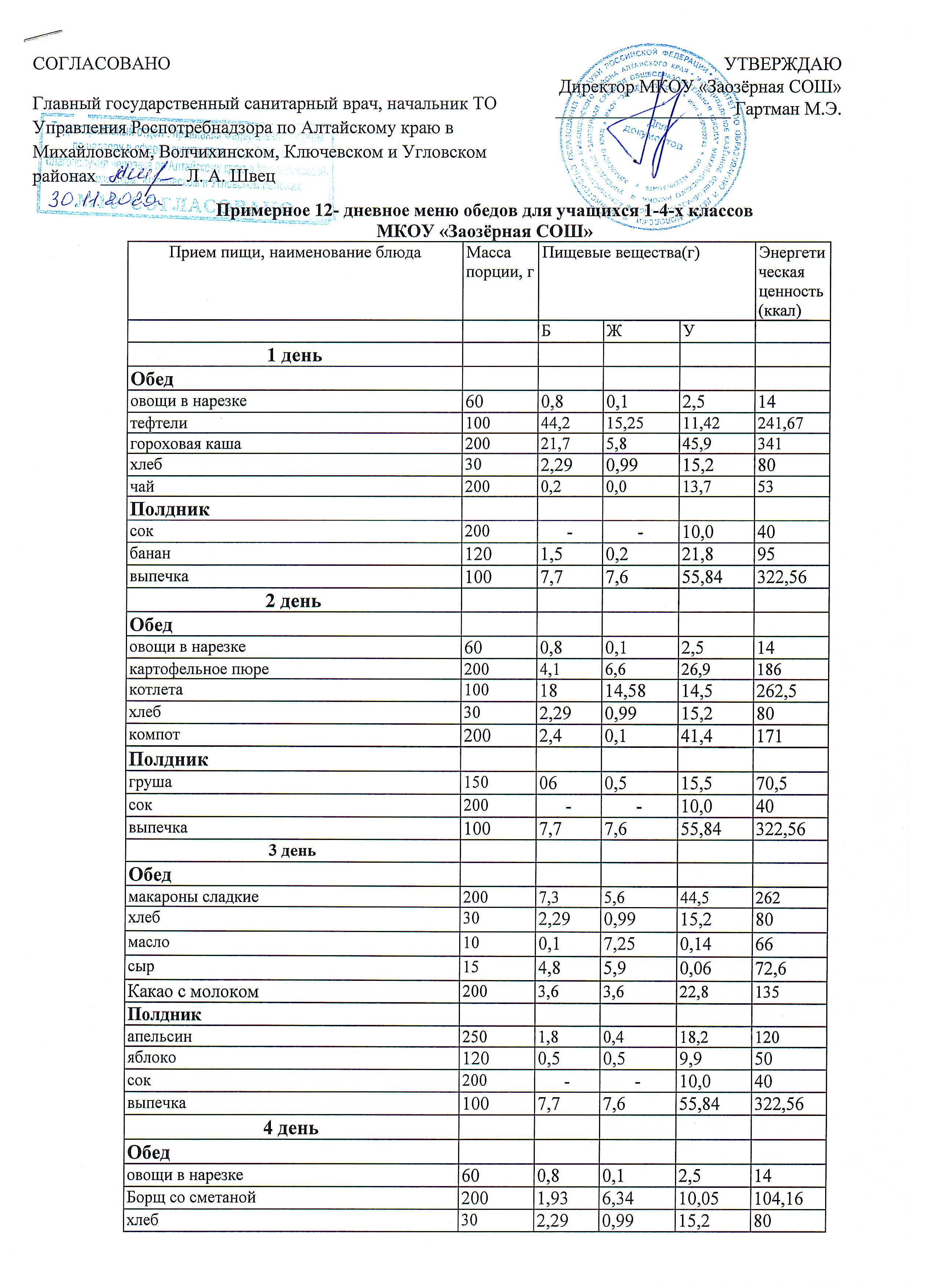                                                                                           Директор МКОУ «Заозёрная СОШ»                                               ___________________ Гартман М.Э.Примерное 12- дневное меню обедов для учащихся 1-4-х классовМКОУ «Заозёрная СОШ»Прием пищи, наименование блюдаМасса порции, гПищевые вещества(г)Пищевые вещества(г)Пищевые вещества(г)Энергетическаяценность (ккал)БЖУ1 деньОбедовощи в нарезке 600,80,12,514тефтели100	44,215,2511,42241,67гороховая каша20021,75,845,9341хлеб302,290,9915,280чай2000,20,013,753Полдниксок200--10,040банан1201,50,221,895выпечка1007,77,655,84322,562 деньОбедовощи в нарезке600,80,12,514картофельное пюре2004,16,626,9186котлета1001814,5814,5262,5хлеб302,290,9915,280компот2002,40,141,4171Полдникгруша150060,515,570,5сок200--10,040выпечка1007,77,655,84322,563 деньОбедмакароны сладкие2007,35,644,5262хлеб 302,290,9915,280масло100,17,250,1466сыр154,85,90,0672,6Какао с молоком2003,63,622,8135Полдникапельсин 2501,80,418,2120яблоко1200,50,59,950сок200--10,040выпечка1007,77,655,84322,564 деньОбедовощи в нарезке600,80,12,514Борщ со сметаной2001,936,3410,05104,16хлеб302,290,9915,280масло100,17,250,1466сыр154,85,90,0672,6компот2002,40,141,4171Полдникгруша150060,515,570,5сок200--10,040выпечка1007,77,655,84322,565 деньОбед овощи в нарезке 600,80,12,514котлета1001814,5814,5262,5перловая каша2005,65,935,9223подлив400,41,82,427хлеб302,290,9915,280чай2000,20,013,753Полдникапельсин 2501,80,418,2120яблоко1200,50,59,950сок200--10,040выпечка1007,77,655,84322,566 деньОбедкаша молочная манная2306,99,433,7247Чай2000,20,013,753хлеб302,290,9915,280масло100,17,250,1466сыр154,85,90,0672,6Полдниквыпечка1007,77,655,84322,56сок200--10,040яблоко1200,50,59,9507 деньОбедовощи в нарезке 600,80,12,514Щи на костном бульоне2005,410,618,0216компот2002,40,141,4171хлеб302,290,9915,280масло100,17,250,1466Полдникбанан1201,50,221,895апельсин 2501,80,418,2120сок200--10,0408 деньОбедовощи в нарезке 600,80,12,514гуляш10029,229,84,7404гречневая каша2005,65,935,9223хлеб302,290,9915,280чай2000,20,013,753Полдниксок200--10,040груша150060,515,570,5выпечка1007,77,655,84322,569 деньОбедовощи в нарезке 600,80,12,514тефтели100	44,215,2511,42241,67макароны2009,57,738,2264подлив400,41,82,427хлеб302,290,9915,280чай2000,20,013,753Полдниквыпечка1007,77,655,84322,56сок200--10,040яблоко1200,50,59,95010 деньОбедовощи в нарезке 600,80,12,514котлета1001814,5814,5262,5картофельное пюре2004,16,626,9186подлив400,41,82,427Какао с молоком2003,63,622,8135хлеб302,290,9915,280чай2000,20,013,753Полдникбанан1201,50,221,895выпечка1007,77,655,84322,56апельсин 2501,80,418,2120сок200--10,04011 деньОбедовощи в нарезке 600,80,12,514плов23018,218,944,7425хлеб302,290,9915,280чай2000,20,013,753Полдникгруша150060,515,570,5яблоко1200,50,59,950сок200--10,040выпечка1007,77,655,84322,5612 деньОбедкаша молочная пшенная2306,99,433,7247Чай2000,20,013,753хлеб302,290,9915,280масло100,17,250,1466сыр154,85,90,0672,6Полдниквыпечка1007,77,655,84322,56сок200--10,040яблоко1200,50,59,950